CURRICULUM VITAE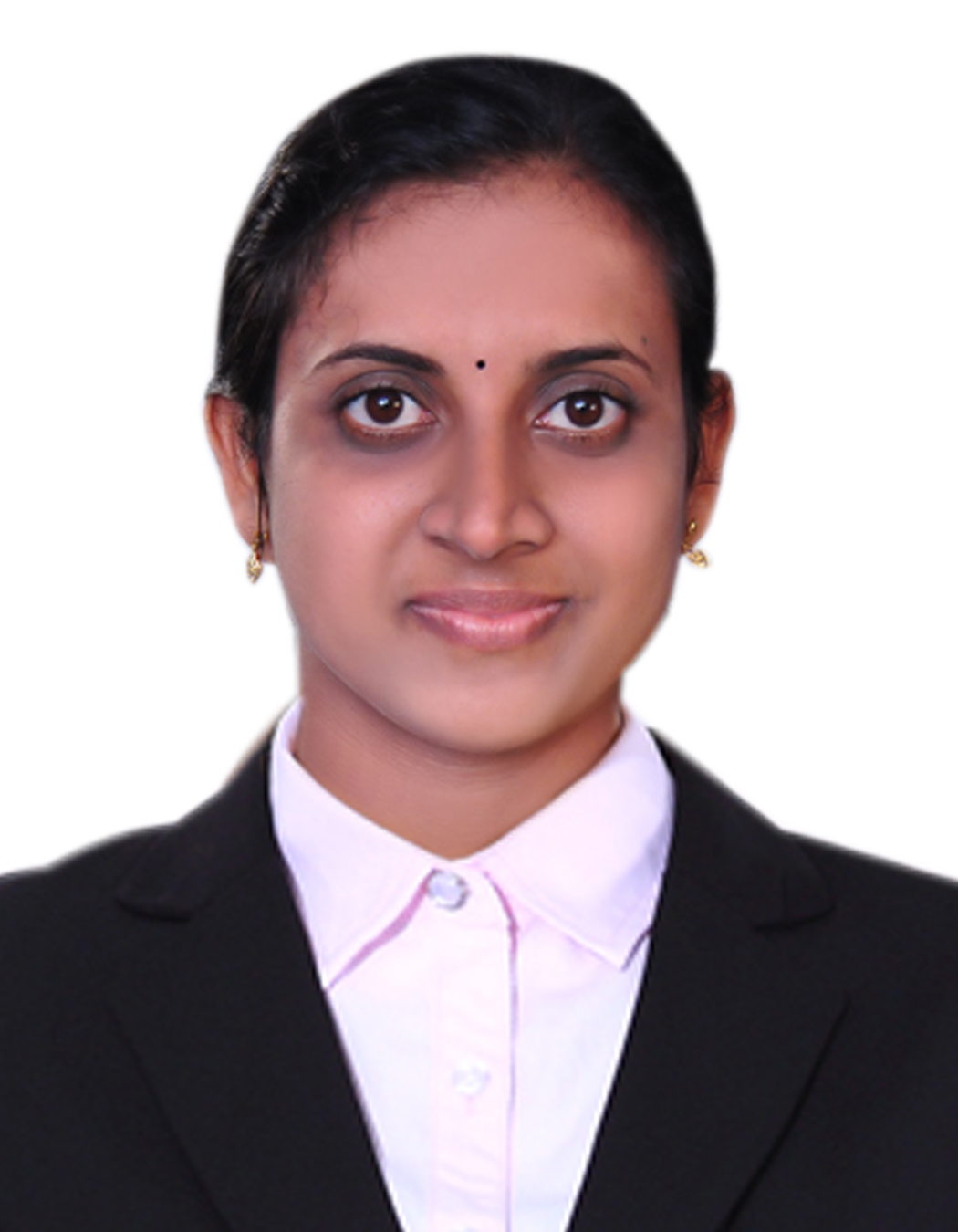 REESHA Email: reesha.381579@2freemail.com  	DUBAIQUALIFICATION	B Tech In Electrical and Electronics EngineeringFromVimalJyothiEngg.Collage, Kannur with 65% .EXPERIENCECertified AutoCAD, AutoCAD Electrical, Revit Architecture, Revit MEP, Primavera 6.7&8.2, MSP&PPM Trainer; CADD Centre Training Services Pvt. Ltd; Kannur. (April 2015 to till date)    SOFTWARE SKILLAutoCAD&AutoCAD ElectricalPreparation of all types of standard drawings &presentation drawing in AutoCAD .Preparing shop Drawings of Plan,Section&Elevation from tender drawing.Designing single line diagram, control logic diagram, schematic wiring, instrument data sheet preparation, panel layout, bill of material operation ,PLC I/O listPreparing material submittals. Revit ArchitectureResponsible for identifying the interference between different service , re-routing as per the other service /architectural/ structural plans &generating the section as required and responsible for creating the drawing as per the standards given by the clients and updating the drawings as per the corrections .Revit MEPManage and participate in the creation of Mechanical and Electrical building.Responsible for preparing shop drawings  for – Ducting, Chilled water piping system, Condenser water piping layout , Schematic Riser diagram &responsible for preparing as built drawings after completion of project.Handling complete preparation of HVAC and plumbing drawing and handling all the related activates from submission to Approval of drawings. Microsoft project Perform activates such as building,estimating,forcasting,accounting,work order management in support of engineering projects.MEP project execution ,Engineering and Management in hospital, hotels, factories, warehouses, and high rise and residential building construction project.Project planning through MSproject Gantt chartResponsible  for providing consulting service transmission,planning,tracking cost and developing schedule &spreadsheets as required .Primavera P6V7 and 8.2& PPMProject planning &management-Establishing time span of project execution as per client specifications.Listing down the resource  need for projects after considering the budgetary  parameters set.Calculate requirements and factors to plan and design the specifications of any industrial works.Adapt to change in the working environment managing completing demands to make the best use of time and resource.Work in conjunction with the planning manager&project leader in the development of overall project procurement strategy ,sequencing,phasing&logistics.Key SkillsMicrosoft office Excel , Microsoft office Power point & Microsoft office Word.PERSONAL INFORMATIONNationality		:       INDIAMarital  Status		:        MarriedDECLARATION	 I hereby declare that the above-mentioned information is correct and very much sincere as far my knowledge.  REESHA.